Entering the staff room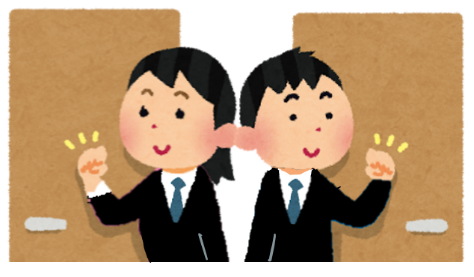 Excuse me.										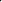 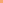 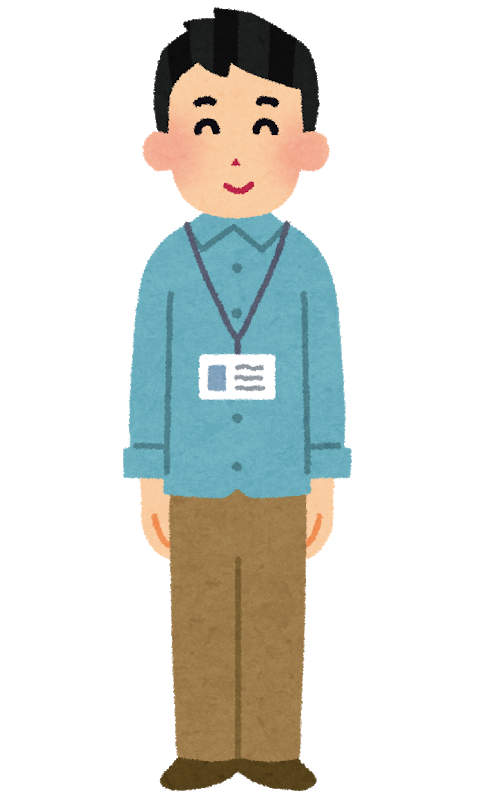 I’m (   名前   ) from class ( _ )-( _ ).			I’m (   名前   ) from the (   部活   ) club.May I borrow the key to class ( _ )-( _ )?	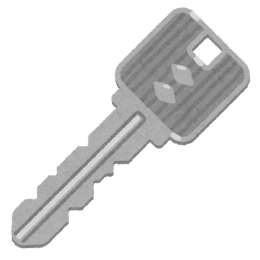 May I borrow the (   部活   ) club key?I am returning the key. May I come in?Is (Ms. / Mr.) (   先生の名前   ) here?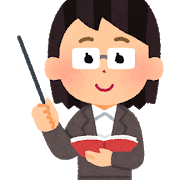 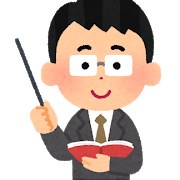 Thank you. 